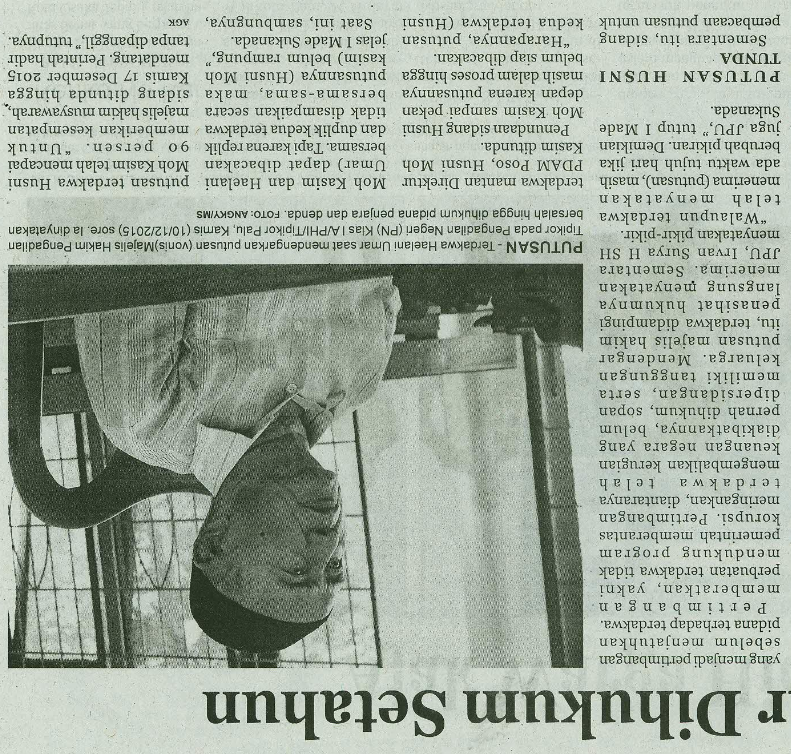 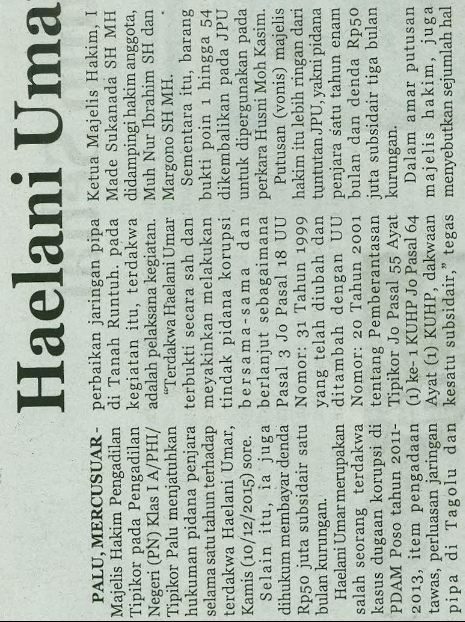 Harian    :MercusuarKasubaudSulteng IIHari, tanggal:Jumat, 11 Desember 2015KasubaudSulteng IIKeterangan:Haelani Umur Dihukum Setahun KasubaudSulteng IIEntitas:PosoKasubaudSulteng II